ПРОЄКТ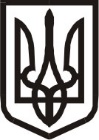 Виконавчий комітет Нетішинської міської радиХмельницької областіР І Ш Е Н Н Я___.05.2024					Нетішин				  № ____/2024Про виключення житлового приміщення з фонду житла для тимчасового проживання громадянВідповідно до статті 30, пункту 3 частини 4 статті 42 Закону України «Про місцеве самоврядування в Україні», Житлового кодексу України, пункту 4 Порядку надання і користування житловими приміщеннями з фондів житла для тимчасового проживання, затвердженого постановою Кабінету Міністрів України від 31 березня 2004 року № 422, рішення виконавчого комітету Нетішинської міської ради від 08 вересня 2022 року № 310/2022 «Про включення житлових приміщень до фонду житла для тимчасового проживання громадян», рішення виконавчого комітету Нетішинської міської ради від 09 березня                  2023 року № 85/2023 «Про надання В. житлових приміщень з фонду житла для тимчасового проживання громадян», з метою розгляду листа КП НМР «Благоустрій», зареєстрованого у Фонді комунального майна міста Нетішина               23 квітня 2024 року за № 29/08-04, враховуючи рекомендації громадської комісії з житлових питань при виконавчому комітеті Нетішинської міської ради                         08 травня 2024 року, виконавчий комітет Нетішинської міської ради ВИРІШИВ:1. Виключити житлове приміщення житловою площею № …, житловою площею … кв.м, та житлове приміщення № …, житловою площею … кв.м, у гуртожитку, що на …, з фонду житла для тимчасового проживання громадян, які перебувають у місті у зв’язку з роботою, або опинились у надзвичайно складних життєвих умовах, і таке житло є єдиним місцем проживання.2. Контроль за виконанням цього рішення покласти на заступника міського голови Оксану Латишеву. Міський голова							    Олександр СУПРУНЮК